I° Concorso Musicale Nazionale di strumenti a pizzico Estudiantina BergamascaCarissimi,dopo circa 90 anni dall’ultimo concorso organizzato a Bergamo per il mandolino e la chitarraL’associazione Musicale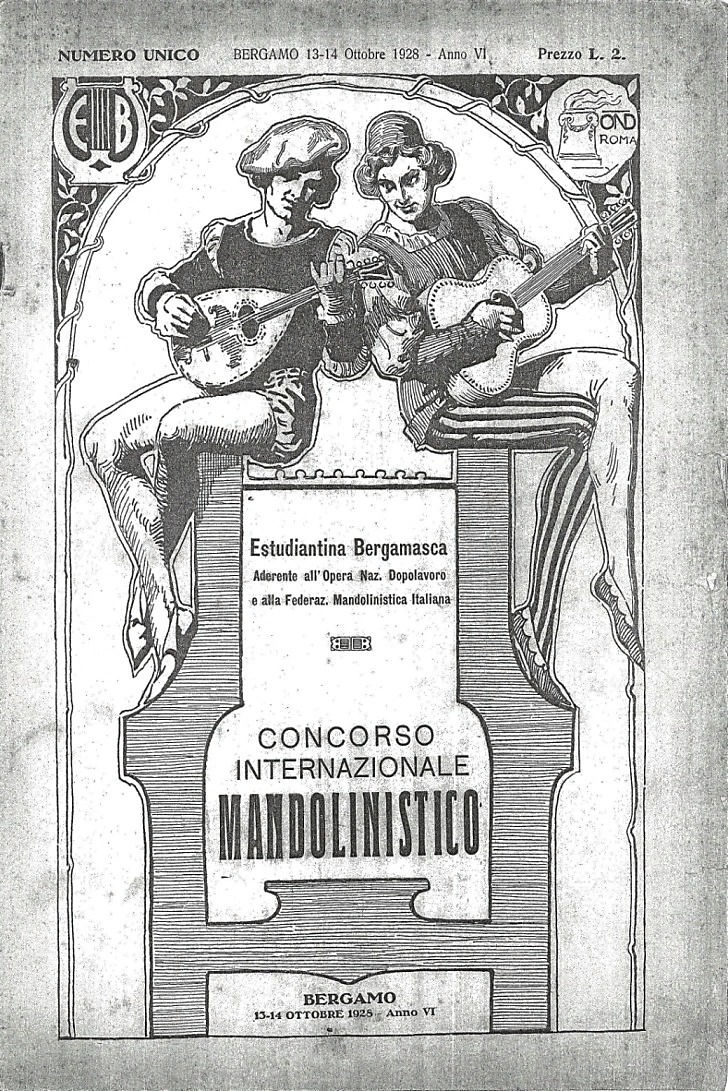 Estudiantina Ensemble Bergamoconl’Istituto Scolastico Comprensivo ‘V. Muzio’ di Bergamoela Rete Lombarda strumenti a pizzicoindice e organizza ilI° Concorso Musicale Nazionale di strumenti a pizzicoEstudiantina BergamascaBergamo - 2 e 3 aprile 2016Riservato agli alunni delle scuole secondarie di I° grado e ai giovani musicisti dai 14 ai 18 anniGli strumenti: Mandolino – ChitarraStrumenti ammessi negli ensemble: Mandolino, Mandola, Mandoloncello, Chitarra, Liuto, Arpa, ContrabbassoIl concorso si svolgerà presso l’Auditorium S. Sisto e l’Istituto Comprensivo ‘V. Muzio’ di Bergamo Il 2 aprile: Concerto straordinario del DUO Ugo Orlandi - Giulio Tampalini (mandolino e chitarra)Per scaricare il bando www.estudiantinabergamo.itiscrizioni entro il 19 marzo 2016